			Maryland Agriculture Teachers Association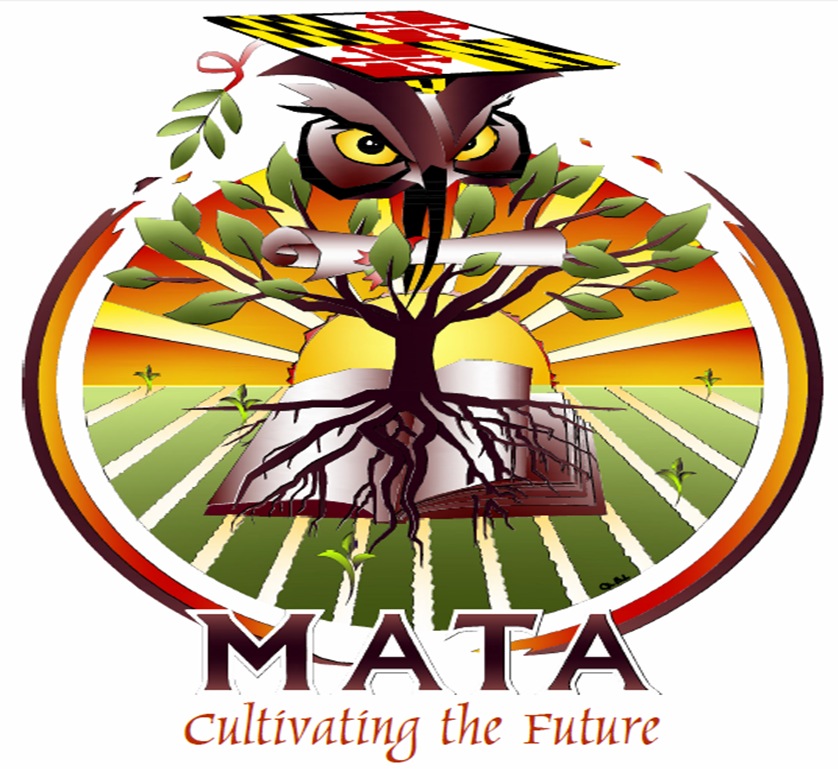 			Board Meeting Minutes			March 14, 2018------------------------------------------------------------------------------------------------------------The MATA Board meeting at Farm Credit in Frederick on Wednesday, April 18, 2018.  President Mike Harrington called the meeting to order at 5:03 PM.   Those in attendance were:  President – Mike HarringtonPast President – Diane SafarPresident Elect – Lori MayhewSecretary – Quinn Cashell – via phoneReporter – Tom Mazzone – via phone Membership Chair: Bridget Nicholson Guest – Terrie Shank, Tom HawthorneSecretary’s ReportQuinn provided a copy of the minutes from the February meeting. Bridget Nicholson moved to accept the minutes as presented. Diane Safar seconded, motion passed. Treasurer’s ReportMike Harrington read the report as provided by Roy Walls. Total Income: $13,790.05Total Expenses: $11,419.76Fiscal Year Total: $2,370.29Overall Total: $30,641.12Membership ReportRoy Walls sent the membership update:MATA Active:  31MATA Affiliate: 1MATA Associate: 1MATA Life: 20NAAE Active: 21NAAE Life: 19ACTE Active:  5 NAAE Magazine: 3Committee ReportsSummer ConferenceNaomi Knight reported that currently 20 people have registered for the full conference, 4 of which are the scholarship winners. The committee is meeting next week. FFA BoardThe FFA Board met via conference call where the highlights were Spring Judging, and housing and transportation needs for National Convention. ???? BoardTom Hawthorne reported on the meeting he attended. Unfinished BusinessMATA/NAAE awards committeeMike Harrington reviewed members who will be serving on the awards selection committee. Award applications are due Monday, April 22. NAAE Ag Ed Relief $85 was raised at the Spring Business meeting held during Spring Judging. Region VI Conference  Mike Harrington and Quinn Cashell will revisit the plan for MATA representation after receiving a schedule. New BusinessMATA Award Policy Statement We reviewed the current awards policy’s regarding who is eligible for awards. Individuals applying for both MATA and NAAE awards must be MATA members. An email will be sent out reminding everyone of the deadline and this policy. Those wanting to apply for awards may still submit their MATA membership dues for the year. A formal statement will be placed on the website. MATA Spring Business Meeting ReviewAttendance was down compared to last year, but meeting was still successful overall.MATA Professional Behavior StatementA statement needs to be constructed that states the baseline professional behavior expected in Ag Teachers. Discussion occurred. MATA – Rep for FFA State Officer Nominating CommitteeLee Heavner has offered to serve as a representative for MATA as a life member. May 16 5:30 PM at Westminster High SchoolLori Mayhew moved to adjourn, Diane Safar seconds, motion passed. Motion adjourned at 6:27 PM.Respectfully Submitted,Quinn CashellMATA Secretary